от 19 ноября 2019 года									         № 521-рО назначении инвестиционного уполномоченного В целях исполнения пункта 3 распоряжения Правительства Нижегородской области от 29 марта 2019 года № 264-р «Об инвестиционных уполномоченных в Нижегородской области»:Назначить инвестиционным уполномоченным начальника управления экономики, прогнозирования, инвестиционной политики и муниципального имущества городского округа город Шахунья Нижегородской области Козлову Елену Леонидовну.Начальнику общего отдела администрации городского округа город Шахунья Нижегородской области обеспечить размещение настоящего распоряжения на официальном сайте администрации городского округа город Шахунья Нижегородской области.Настоящее распоряжение вступает в силу со дня его подписания.Контроль за исполнением настоящее распоряжения оставляю за собой.Признать утратившим силу распоряжение администрации городского округа город Шахунья Нижегородской области от 15 апреля 2019 года № 165-р «О назначении инвестиционного уполномоченного».Глава местного самоуправлениягородского округа город Шахунья							  Р.В.Кошелев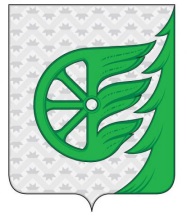 Администрация городского округа город ШахуньяНижегородской областиР А С П О Р Я Ж Е Н И Е